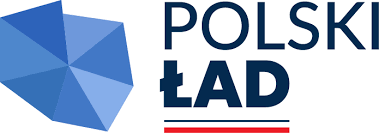 Kuślin 28.08.2023r.Do wszystkich Wykonawców zainteresowanych udziałem w postepowaniuOgłoszenie w BZP: nr 2023/BZP 00132882/01 z dnia 13.03.2023r.Zamawiający informuje, że w przedmiotowym postępowaniu od wykonawców ubiegających się o udzielenie zamówienia wpłynęły pytania dotyczące treści SWZ. Działając na podstawie art. 284 ust.2 ustawy z dnia 11 września 2019r. Prawo zamówień publicznych (t.j. Dz U.2023.1605) zamawiający udziela wyjaśnień, w związku z zapytaniem Wykonawców w postępowaniu o udzielenie zamówienia publicznego na zadanie pn.: „Budowa trasy rowerowej w Trzciance, Śliwnie oraz Głuponiach” Pytanie 1Nawiązując do wyjaśnień z 21.08.2023 – odpowiedź na pytanie 2.Proszę o wskazanie w jakiej pozycji kosztorysu ofertowego należy uwzględnić wykonanie balustrady na remontowanym przepuście lub uzupełnienie przedmiarów.Odpowiedź Zamawiającego:Zamawiający udzielił wyjaśnień na przedmiotowe pytanie w poprzednich odpowiedziach.Pytanie 2Nawiązując do wyjaśnień z 21.08.2023 – odpowiedź na pytanie 4.Proszę o wskazanie w jakiej pozycji kosztorysu ofertowego należy uwzględnić wykonanie 2 tablic informacyjnych na punktach widokowych nad rzeką Mogielnicą lub uzupełnienie przedmiarów.Odpowiedź Zamawiającego:Zamawiający udzielił wyjaśnień na przedmiotowe pytanie w poprzednich odpowiedziach.Pytanie 3Czy Zamawiający przewiduje wykonanie jakichkolwiek innych prac poza montażem w/w tablic w ramach „budowy 2 punktów widokowych nad rzeką Mogielnicą” o której mowa w SWZ dział III ust. 1 lit. i?Odpowiedź Zamawiającego:Zamawiający wyjaśnia ponownie, że w zakresie zamówienia jest wykonanie 2 tablic na punktach widokowych nad rzeką Mogielnica  Pytanie 4Jeżeli odpowiedź na pytanie powyżej jest twierdząca, prosimy o załączenie odpowiedniej dokumentacji projektowej, podanie wyposażenia, rodzaju i ilości powierzchni umocnionych itd. oraz uzupełnienie przedmiarów o pozycje kosztorysowe w których należy uwzględnić wycenę „budowy 2 punktów widokowych nad rzeką Mogielnicą”.Odpowiedź Zamawiającego:Odp. j.wPytanie 5Pragniemy poinformować, że wymóg minimalnej liczby diod nie ma technicznego uzasadnienia a tylko zawęża ilość rozwiązań. Renomowani producenci stosują w swoich oprawach diody wysokiej mocy od sprawdzonych i wiodących producentów typu: CREE, PHILIPS, OSRAM. Oprawy o mocy około 30 W wymagają około 20 szt. diod. Większa ilość diod nie ma żadnego wpływu na żywotność oprawy czy jej strumień świetlny. Wnosimy o wykreślenie zapisu.Odpowiedź Zamawiającego:Zamawiający podtrzymuje wymóg liczby diod w oprawiePytanie 6Wnosimy o wskazanie lokalizacji gniazda Zhaga lub NEMA w oprawie od góry lub od dołu.Odpowiedź Zamawiającego:Zamawiający nie precyzuje lokalizacji gniazda, Oprawa musi spełniać wymagania techniczne wskazane w projekcie i posiadać atest producenta.